20207 Feb– 1 MarWELCOME Perth Festival curates and presents an annual arts festival of the highest international quality. We aspire to create new work and stimulate discourse about Western Australia and our place in a complex and political world.The Festival’s ambition is to lift audience expectations and opportunities for Western Australian arts practice, contributing to a vibrant and resilient culture. Under the leadership of Artistic Director Iain Grandage, Perth Festival has committed to presenting work by the world’s leading artists with disability. This commitment addresses a core value of the Festival’s artistic vision to celebrate difference and develop diverse audiences.In partnership with DADAA, Perth Festival will champion accessibility for artists and audiences. This partnership will create opportunities for a dynamic exchange of ideas and practice between visiting international artists with disability and the Western Australian and national arts community and audiences.This guide contains useful information about our accessible performances and how to book for them including Audio Description, Tactile Tours, Captioned and Auslan interpreted performance along with a detailed venue guide. If you require additional information, please contact us on 08 6488 8616 or access@perthfestival.com.au and we will be happy to assist. Further information can also be found on our website perthfestival.com.auHIGHLY VISUAL CONTENT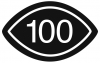 100% visual contentThese events contain no music or dialogue.Mia Kurrum Maun, John Curtin GalleryThe Long Kiss Goodbye, Lawrence Wilson GalleryJohn Prince Siddon, Fremantle Arts CentreCheeky Dogs, DADAA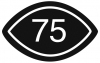 75% visual contentThese events are fully subtitled or have minimal dialogue, some background music and/or sounds.Bricolage, Fremantle Arts Centre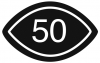 50% visual ContentThese events are partially subtitled or include dialogue, background music and/or sound.Thunderhead , PICAHudson Valley Ruins, PICAIan Strange, John Curtin GalleryPICA GALLERYPerth Institute of Contemporary Arts is located in the Perth Cultural Centre, Northbridge. PICA has a theatre and gallery spaces on the ground and first floors.Website: pica.org.auACCESS INFORMATIONLift access to all levels. Access to the venue is down 5 steps or a lift to the foyer area. From the foyer, the gallery space is all level with hard wood floors. The upper level is accessed via a staircase or lift. All gallery spaces upstairs are level with wide doorways. Male and female accessible toilets are available on the lower level in the PICA bar. A universal access toilet is located on the first floor. Pick up and set down points are available on William Street, close to the main entrance.PARKINGThere are two City of Perth Parking complexes 
located within a short distance of the PICA with accessible parking. City of Perth Parking Cultural Centre
Enter from Roe Street
315 bays, 5 ACROD and 5 motorcycle bays
Open 6.30am–midnightCity of Perth Parking State Library
Enter from 15 Francis Street 
567 bays, 7 ACROD and 8 motorcycle bays
Open 6am–midnightTRANSPORTPICA is located a few minutes walk from the Wellington Street Train Station and Wellington Street Bus Port. As two major public transport hubs in Perth's CBD, there are a range of busses and trains servicing this area.
Transperth InfoLine: 13 62 13
Transperth Website: transperth.wa.gov.auLAWRENCE WILSON ART GALLERYLawrence Wilson Art Gallery is a public art gallery situated on the grounds of  University of Western Australia. Website: lwgallery.uwa.edu.auACCESS INFORMATIONAccess to the venue is via stairs or a slope from the east side of the venue. Access from the west side of the venue and the accessible parking bays on Fairway is a level, covered verandah along the side of the Gallery.Entry to the foyer space is through large automatic sliding doors. Inside the venue, all flooring is level and the gallery is spacious, however the layout of gallery spaces is dependent on the exhibitions.  Male and female accessible toilets are located near the entry to the venue. Please note the corridor to the toilets is 117cm wide with a change in direction into the 76cm wide toilet door. Pick up and set down is possible directly outside the Gallery with prior approval. Access is up a slope to the entry.PARKINGUWA has many car parks patrons can access. 
Please refer to all signage in the car park for payments and duration. The closest accessible parking is located 
on Fairway.Located across from the Gallery 
Entry off Mounts Bay Road 
2 ACROD baysAdditional ACROD bays are located at the Visitors Centre.TRANSPORTBuses frequently travel past UWA along Stirling Highway and Mounts Bay Road.Please refer to the Transperth website for details. Transperth InfoLine: 13 62 13
Transperth Website: transperth.wa.gov.auJOHN CURTIN GALLERYJohn Curtin Gallery is a public art gallery situated on the grounds of Curtin University. Please note the building number is 200A when viewing maps. Website: johncurtingallery.curtin.edu.auACCESS INFORMATIONAccess to the venue is via stairs or large 
sloped pathways.From the carpark access is via a 100m curved paved slope or 13 steps.From the bus or taxi area, access is via a 130m curved paved slope or 2 flights of stairs.Within the venue, all gallery spaces are large and level access.Please note that the area between the two gallery spaces can be very dark. Please ask staff if you require assistance navigating the area in 
low lighting. Male and female accessible toilets are located off the foyer near the Bankwest Theatre. Pick up and set down is possible at the taxi/bus stop on Dumas Road outside the Curtin Prime Ministerial Library or in Car Park D3.PARKINGCurtin has many car parks patrons can access. Please refer to all signage in the car park for payments and duration. The closest car park with accessible parking is Car Park D3.Entry off Kent Street then Beazley Ave 5 ACROD baysTRANSPORTPublic transport to the gallery operates throughout the day, seven days a week from Fremantle, Perth City and both Oats Street and Canning Bridge Train Stations. Please refer to the Transperth website for details. Transperth InfoLine: 13 62 13
Transperth Website: transperth.wa.gov.auFREMANTLE ARTS CENTREFremantle Arts Centre is located at 1 Finnerty St, Fremantle.Website: fac.org.auFremantle Arts Centre is a multi-use venue with galleries and large outdoor stages. ACCESS INFORMATIONThe Arts Centre is an old hospital building with generally wide corridors internally. The site is generally level and external paths are wide, with a slab surface. Areas within the venue:Access to the Inner Courtyard is via a level slab pathway. The Courtyard is a gently sloping lawn. 
All patrons will be required to traverse grass to reach the seated area. Wheelchair spaces are available within the seated area. Please note this area is on grass.The entrance to the ground floor of the Gallery is next to the Inner Courtyard. It is a slab path leading to a door 71cm wide. An alternative entry to the Gallery is from reception which is down four steps with a handrail on 
one side. Male and female accessible toilets are located in the main toilet block on the east side of the building between the Samson Courtyard and the staff 
car park. Pick up and set down parking is available on Finnerty Street near the main entry. For assistance with planning your visit to Fremantle Arts Centre please call the Centre directly on 9432 9555.PARKINGThere are two accessible parking bays at the front entrance on Finnerty Street. Additional street parking is available on surrounding streets. Please refer to all street signs for parking limits and restrictions. TRANSPORTThe free Central Area Transport Red CAT route includes a Fremantle Arts Centre stop on Ord Street. The Red CAT operates every 15 minutes from 7.30am–6.15pm. Monday to Friday and every 15 minutes on the weekends and public holidays between 10am 
and 6.15pm. Transperth InfoLine: 13 62 13
Transperth Website: transperth.wa.gov.auART GALLERY OF WAThe Art Gallery of WA is located in the Perth Cultural Centre precinct. Website: artgallery.wa.gov.auACCESS INFORMATIONThe Gallery has two lifts. The main lift provides access to the first floor Gallery spaces and is located in the central concourse. A second lift allows access to the Centenary Galleries where artworks from the State Art Collection are displayed.The Gallery has wide, level passageways between the gallery spaces.Accessible toilets are located in the foyer of the main Gallery.A walking frame, manual wheelchairs and an electric buggy are available for visitor’s use. These are provided free of charge from the Gallery Reception. PARKINGThere are two City of Perth Parking complexes located within a short distance of the Art Gallery of Western Australia with accessible parking. City of Perth Parking Cultural Centre
Enter from Roe Street
315 bays, 5 ACROD and 5 motorcycle bays
Open 6.30am–midnightCity of Perth Parking State Library
Enter from 15 Francis Street 
567 bays, 7 ACROD and 8 motorcycle bays
Open 6am–midnightTRANSPORTArts Gallery of WA is located a few minutes walk from the Wellington Street Train Station and Wellington Street Bus Port. As two major public transport hubs in Perth's CBD, there are a range of busses and trains servicing this area.Transperth InfoLine: 13 62 13
Transperth Website: transperth.wa.gov.auDADAADADAA is located at the Old Fremantle Boys School in the East end of Fremantle. 92 Adelaide Street Fremantle Website: www.dadaa.org.au/creative-hubs/dadaa-fremantle/ACCESS INFORMATIONDADAA is wheelchair accessible. There are accessible toilets available. PARKINGThere are two paid parking complexes located nearby with ticketed street parking available.
Wilson Parking - 12 Cantonment Street
Wilson Parking - 39 Adelaide StreetTRANSPORTDADAA is located a 10 minute walk from Fremantle Train Station.
Buses frequently travel to the area.  
Transperth InfoLine: 13 62 13 
Transperth Website: transperth.wa.gov.au